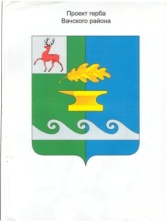 Сельский Совет Чулковского сельсовета                                                                            Вачского муниципального района Нижегородской областиР Е Ш Е Н И Е От 31 марта 2015 года					                                              № 6Об изменении схемы теплоснабжения территории Чулковского сельсовета Вачского муниципального района Нижегородской области.          В соответствии с ФЗ от 06.10.2003 года № 131 – ФЗ «Об общих принципах организации местного самоуправления в Российской Федерации», ФЗ от 27.07.2010 года № 190 «О теплоснабжении», постановлением Правительства Российской Федерации от 22.02.2012 года № 154 «О требованиях к схемам теплоснабжения, порядку их разработки и утверждения», Уставом сельского Совета Новосельского сельсовета Вачского муниципального района Нижегородской области,         Чулковский сельский Совет РЕШИЛ:        1. Внести в Решение сельского Совета Чулковского сельсовета от 24 апреля 2013 года № 14 «Об утверждении схемы теплоснабжения территории Чулковского сельсовета Вачского муниципального района Нижегородской области» следующие изменения:	 1.1 Пункт 1 Решения изложить в новой редакции: 	«1. Утвердить схему теплоснабжения с. Чулково Вачского муниципального района Нижегородской области согласно прилагаемых технических паспортов и пояснительной записки».	  1.2 Дополнить схему теплоснабжения с. Чулково Вачского муниципального района Нижегородской области техническим паспортом на сооружение: Модульная газовая котельная мощностью 2,5 МВт по адресу: Нижегородская область, Вачский район, с. Чулково, ул. Центральная, д. 3 «А». 1.3 Пояснительную записку к схеме теплоснабжения с.Чулково ул. Центральная 3А Вачского района Нижегородской области изложить в редакции согласно приложению 1 к настоящему Решению. 1.4 Исключить из схемы теплоснабжения с. Чулково Вачского муниципального района Нижегородской области объекты в соответствии с техническим паспортом на сооружение: тепловые сети от котельной по адресу: с. Чулково ул. Колхозная 10 «А».        1.5 Пояснительную записку к схеме теплоснабжения с.Чулково ул.Колхозная 10А Вачского района Нижегородской области исключить.        2. Обнародовать настоящее решение на территории Чулковского сельсовета.         3. Контроль за исполнением настоящего решения возложить на комиссию по социальным вопросам и местному самоуправлению. Глава местного самоуправления                                                Н.И.Сорокина                                                    Приложение 1к Решению сельского Совета Чулковского сельсоветаот 31.03.2015 г. № 6«Приложениек Решению сельского Совета Чулковского сельсоветаот 24 апреля 2013 года № 14Пояснительная запискак схеме  теплоснабжения с.Чулково  Вачского районаНижегородской области.     Источником теплоснабжения центрального микрорайона с. Чулково  является газовая котельная. В  котельной установлено два  автоматических водогрейных котла  Buderus Logano SK 745 1200  мощностью  по 1,2 МВт каждый. Общая  теплопроизводительность 2,4МВт.     Подводящий  газопровод к котельной  высокого давления  0,6 МПа.Присоединительное давление газа перед горелкой  Р=0,3 МПа.Максимальный расход газа  на теплоцентраль ТМА-2,5 – 247,2 м3 /ч.Нагрузки на теплоцентраль и соответствующие им расходы газа представлены в таблице.Таблица     Основной источник электроснабжение котельной – ТП, аварийное электроснабжение газовой котельной  дизельгенератор.     Химводоподготовка APG BO3NНН0000, производительностью 4 м3/ч.     Тепловая сеть выполнена стальными трубами  диаметром от 159мм до 40 мм. Протяженность  тепловой сети  1,660 км в двухтрубном исполнении. Обеспечение давления в тепловой сети осуществляется при помощи  насосов марки  IPL 80/115-2,2/2;   BL65-170-15/2;  JP900CA-24L.     Потребителями тепловой энергии являются:4 жилых дома, общей  площадью – 1556,73 м25 учреждений в том числе:СРЦ (интернат);МУ Вачская ЦРБ;МДОУ детсад;МОУ Чулковская общеобразовательная средняя школа;Чулковская  сельская администрация.Источником теплоснабжения потребителей микрорайона ул. Колхозная с. Чулково являются индивидуальные автономные газовые (или иные) котлы, расположенные в помещениях потребителей. Централизованное теплоснабжение отсутствует. Мазутная котельная по адресу с. Чулково ул. Колхозная 10 «А» подлежит ликвидации.Потребителями тепловой энергии являются:2 жилых дома, общей площадью – 2830,52 м2».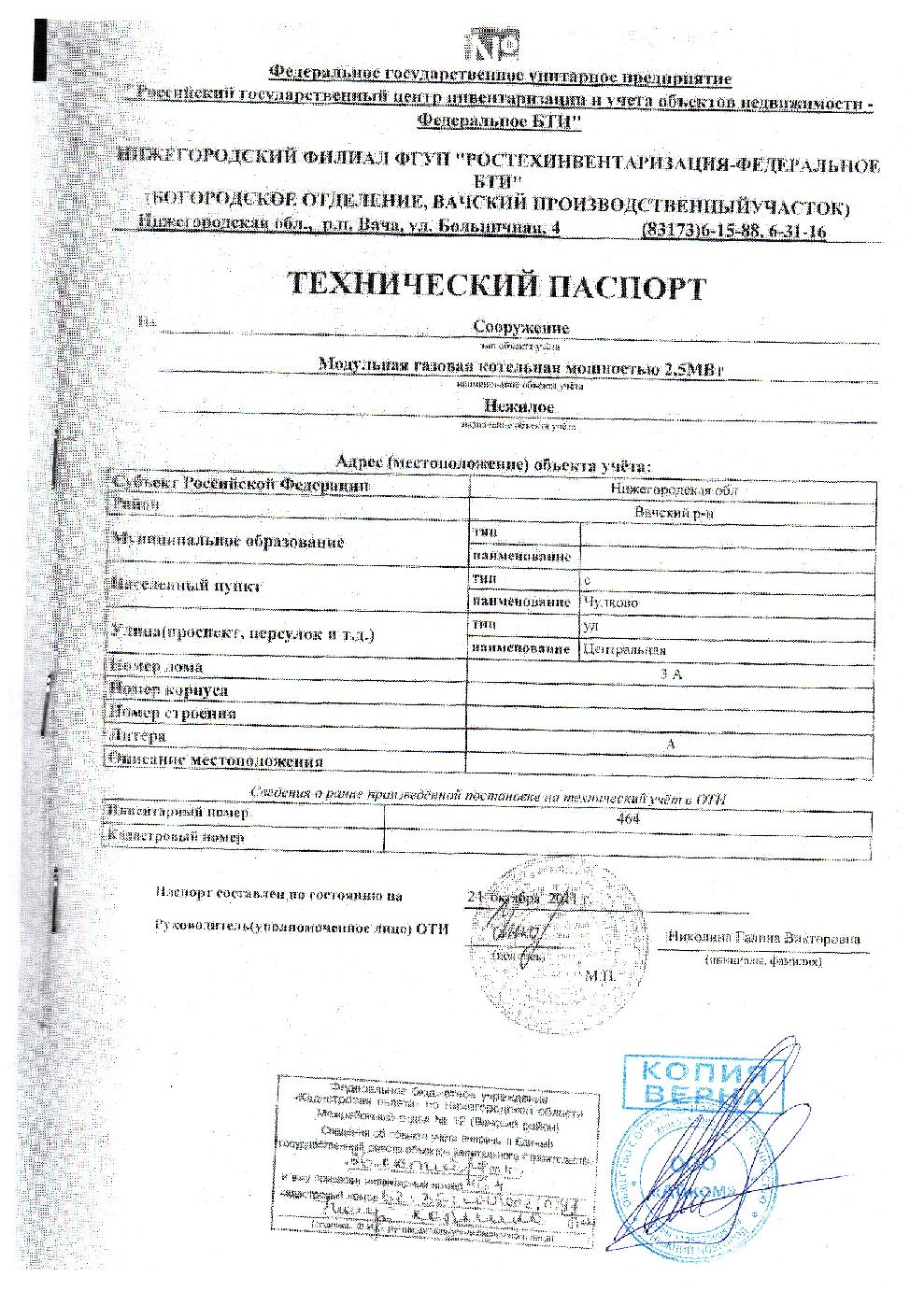 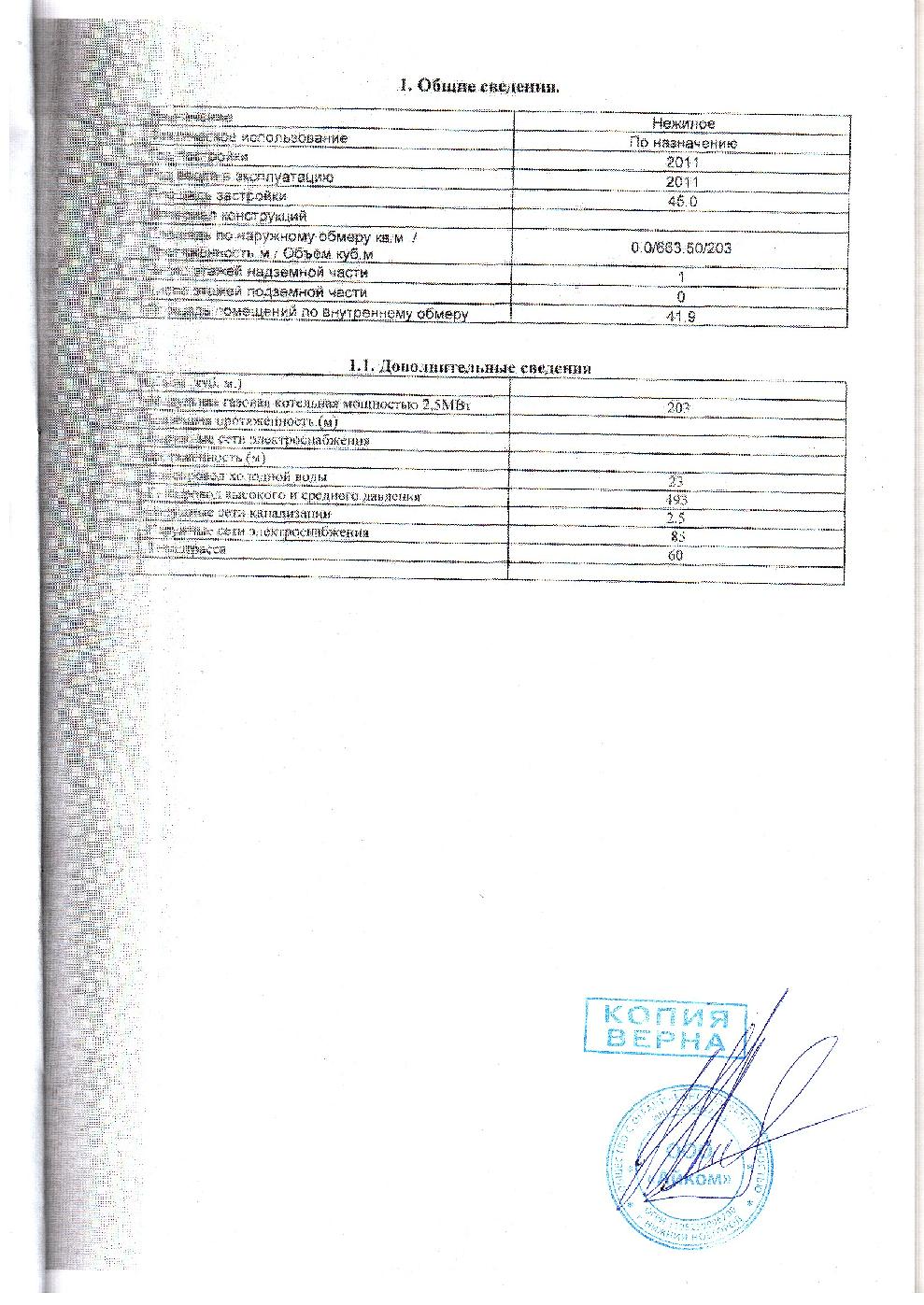 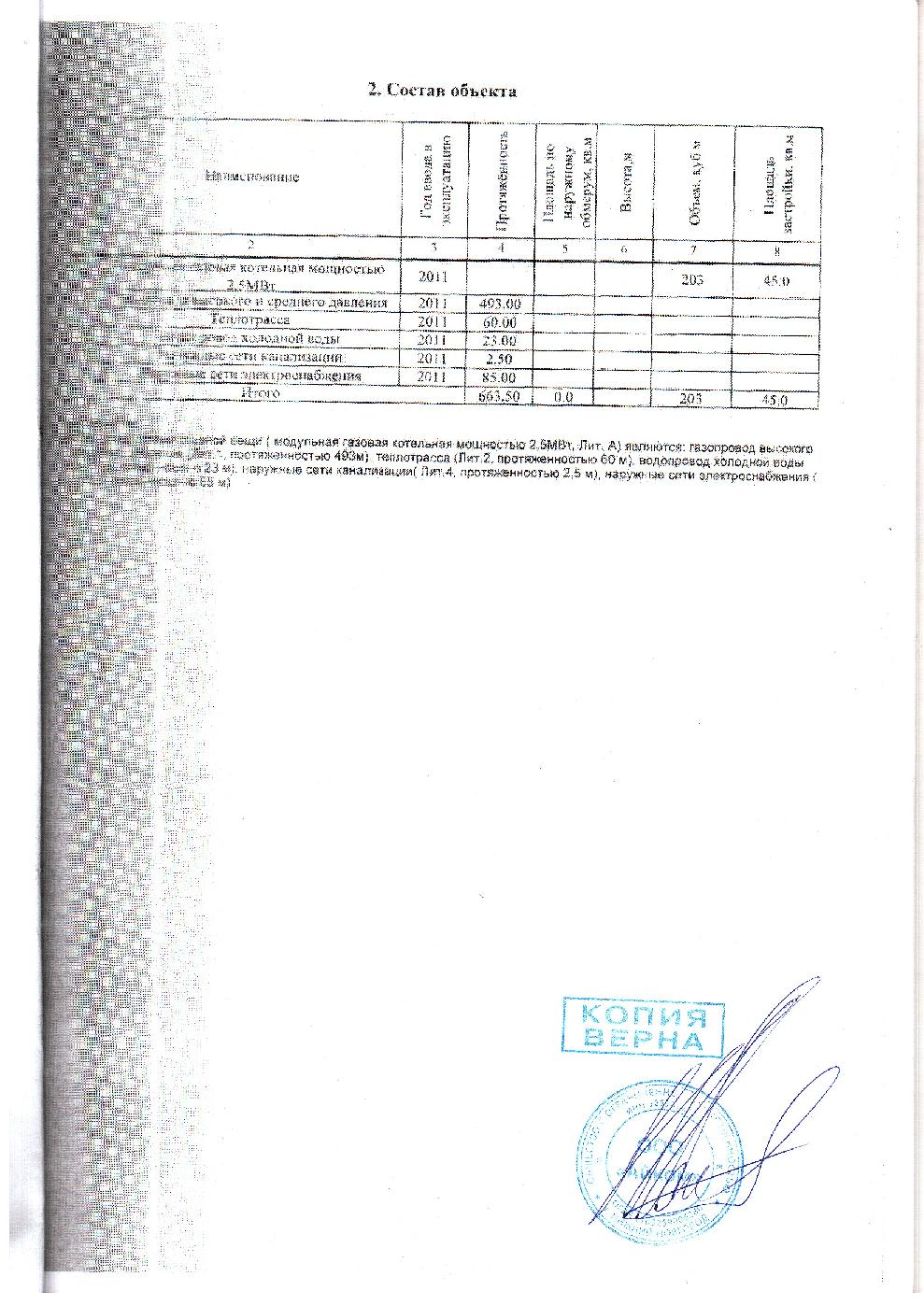 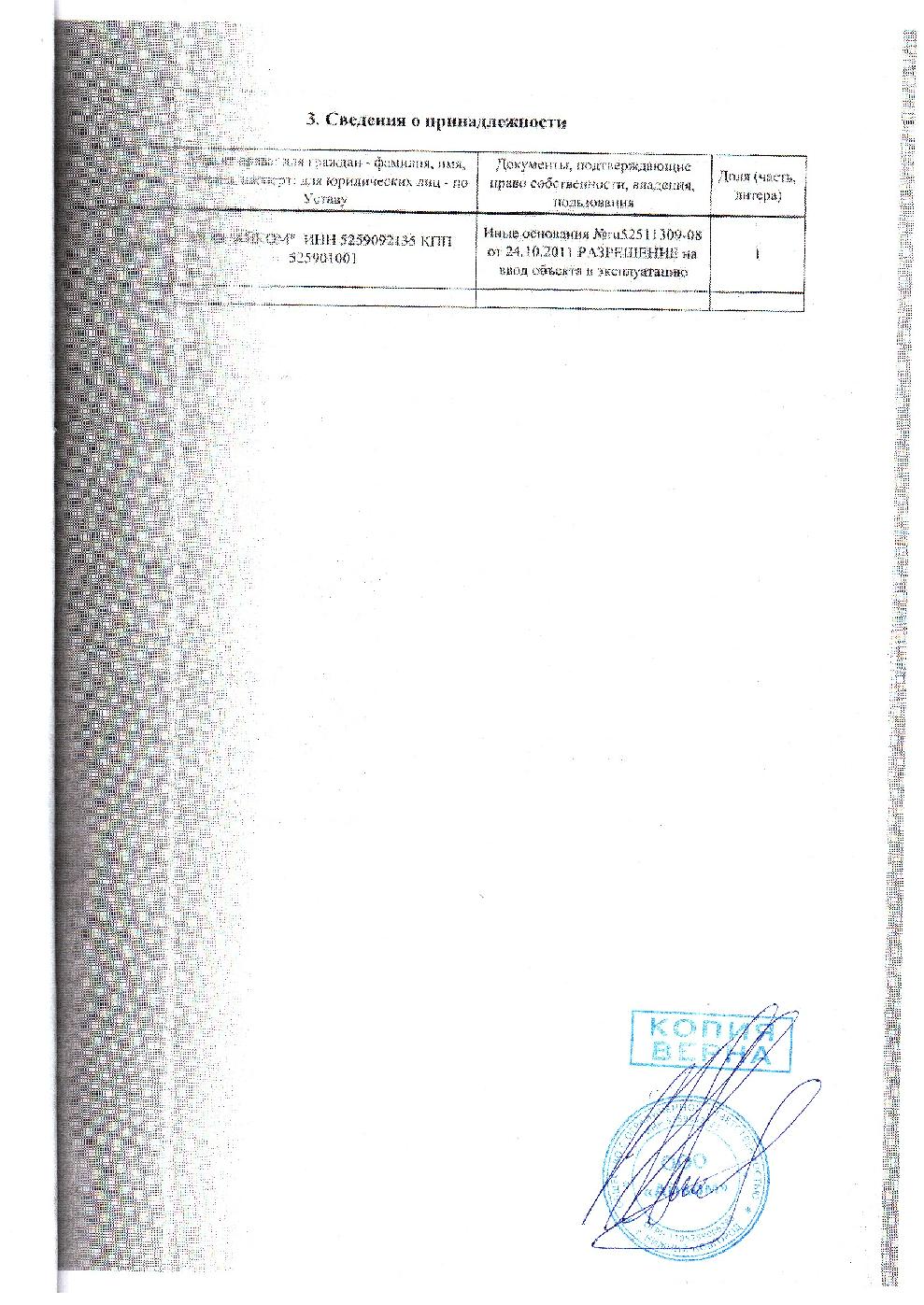 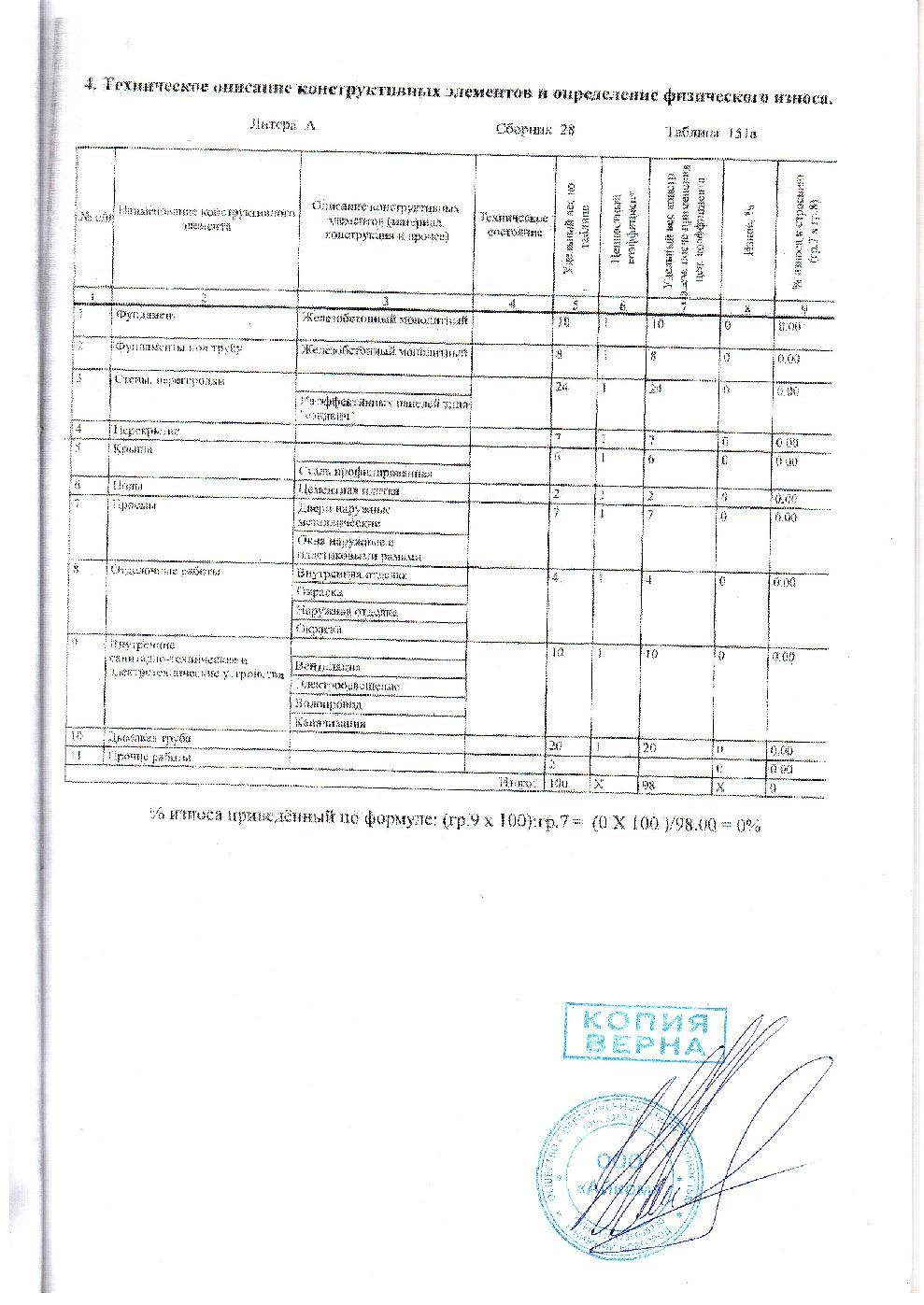 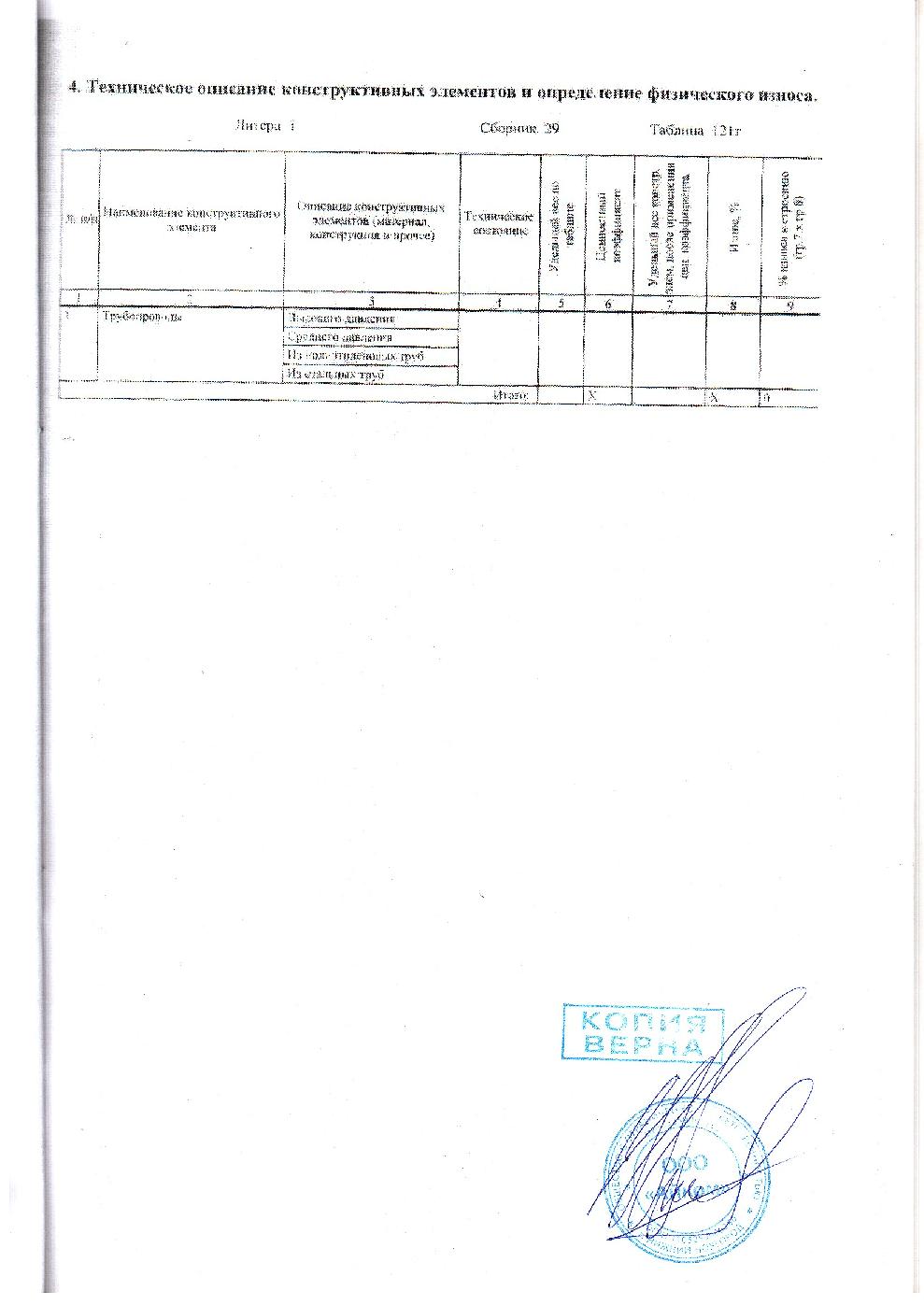 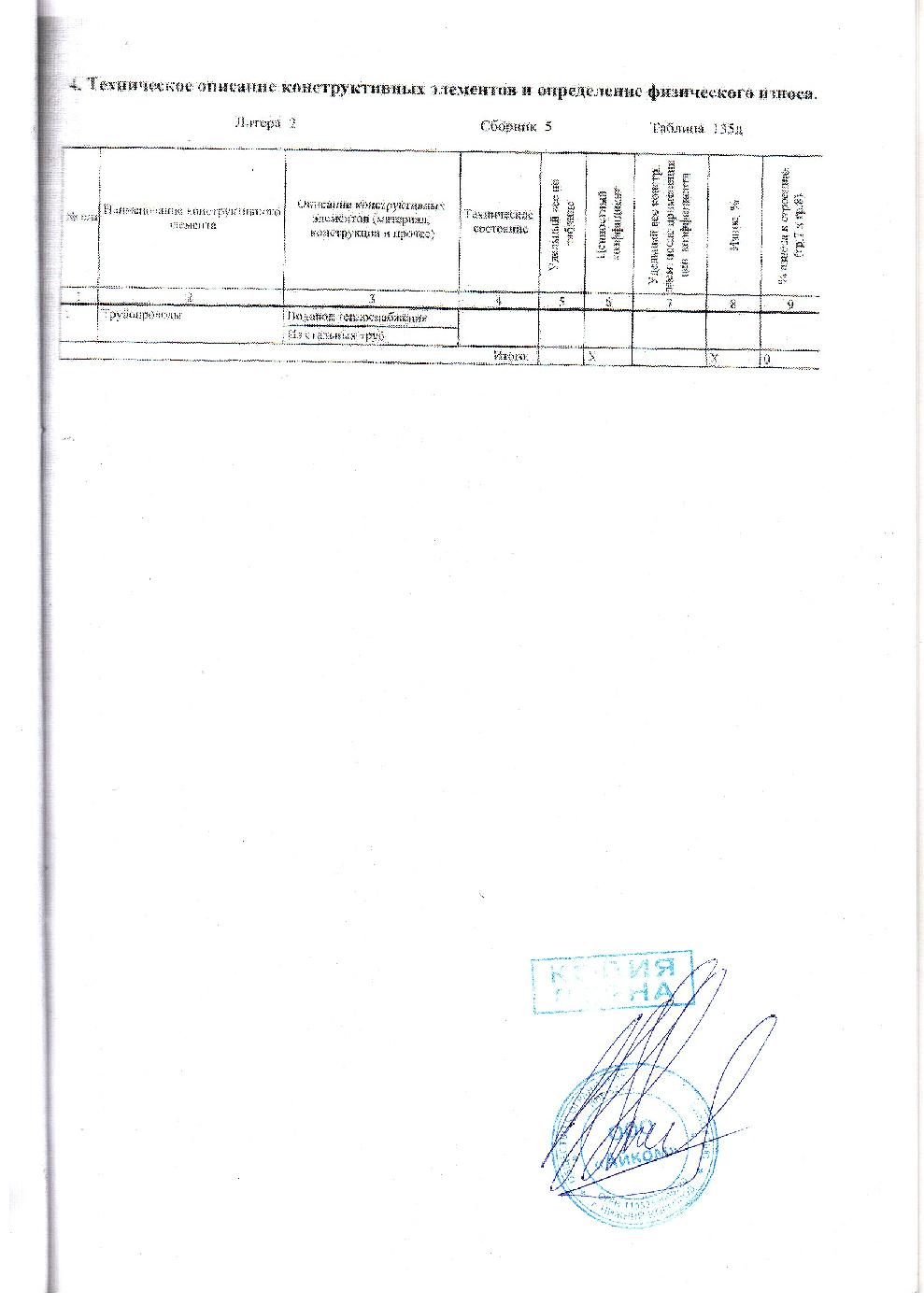 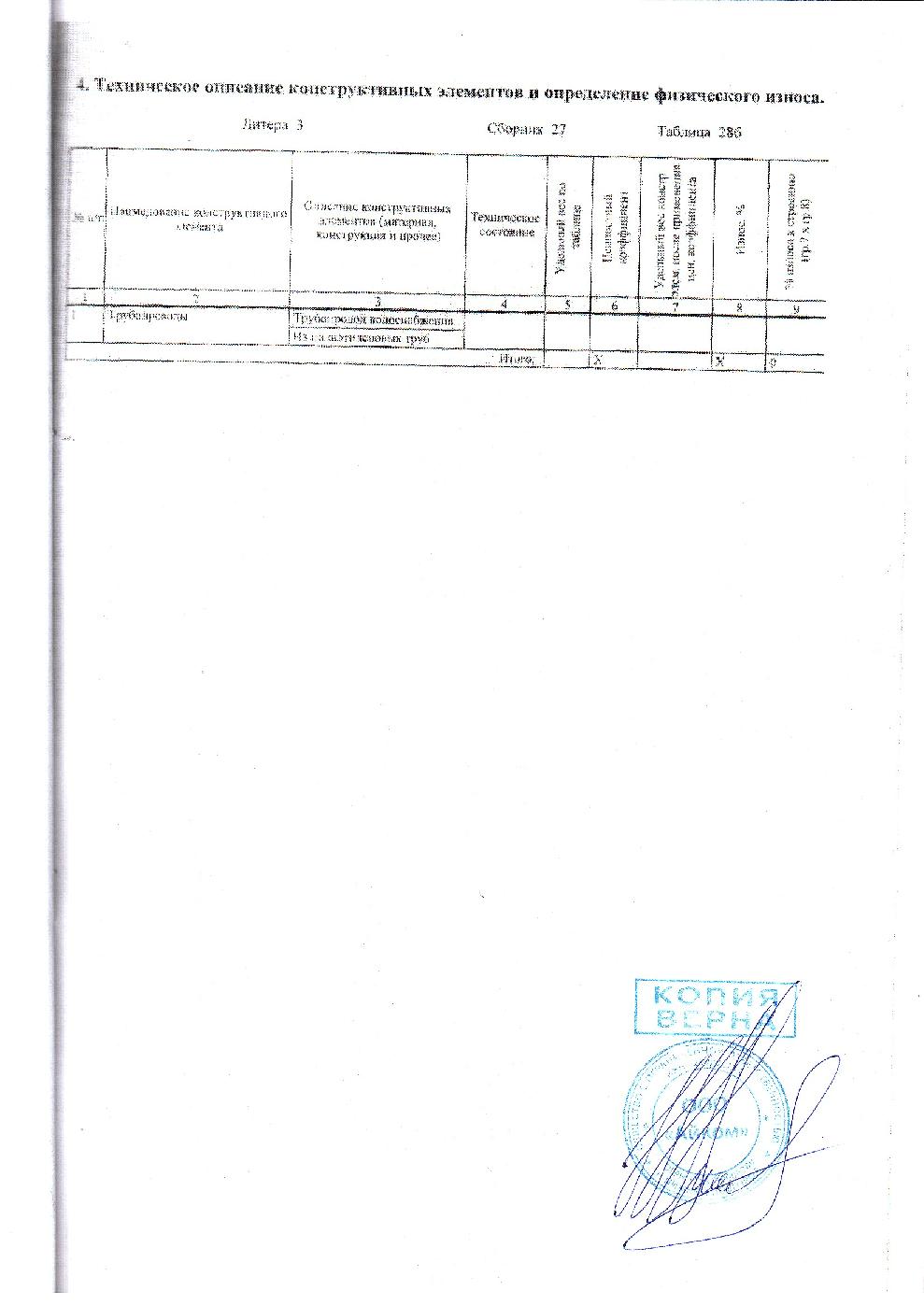 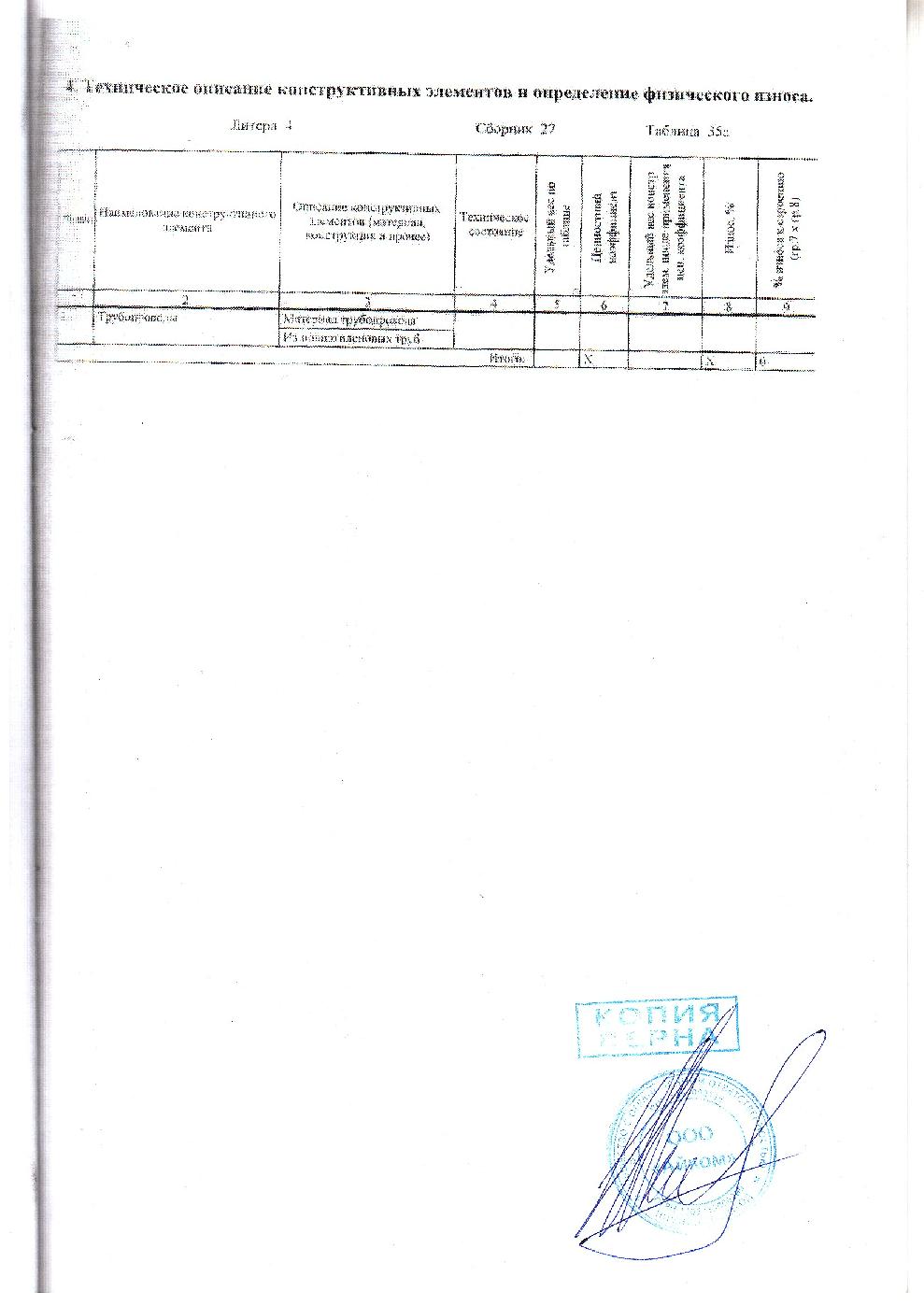 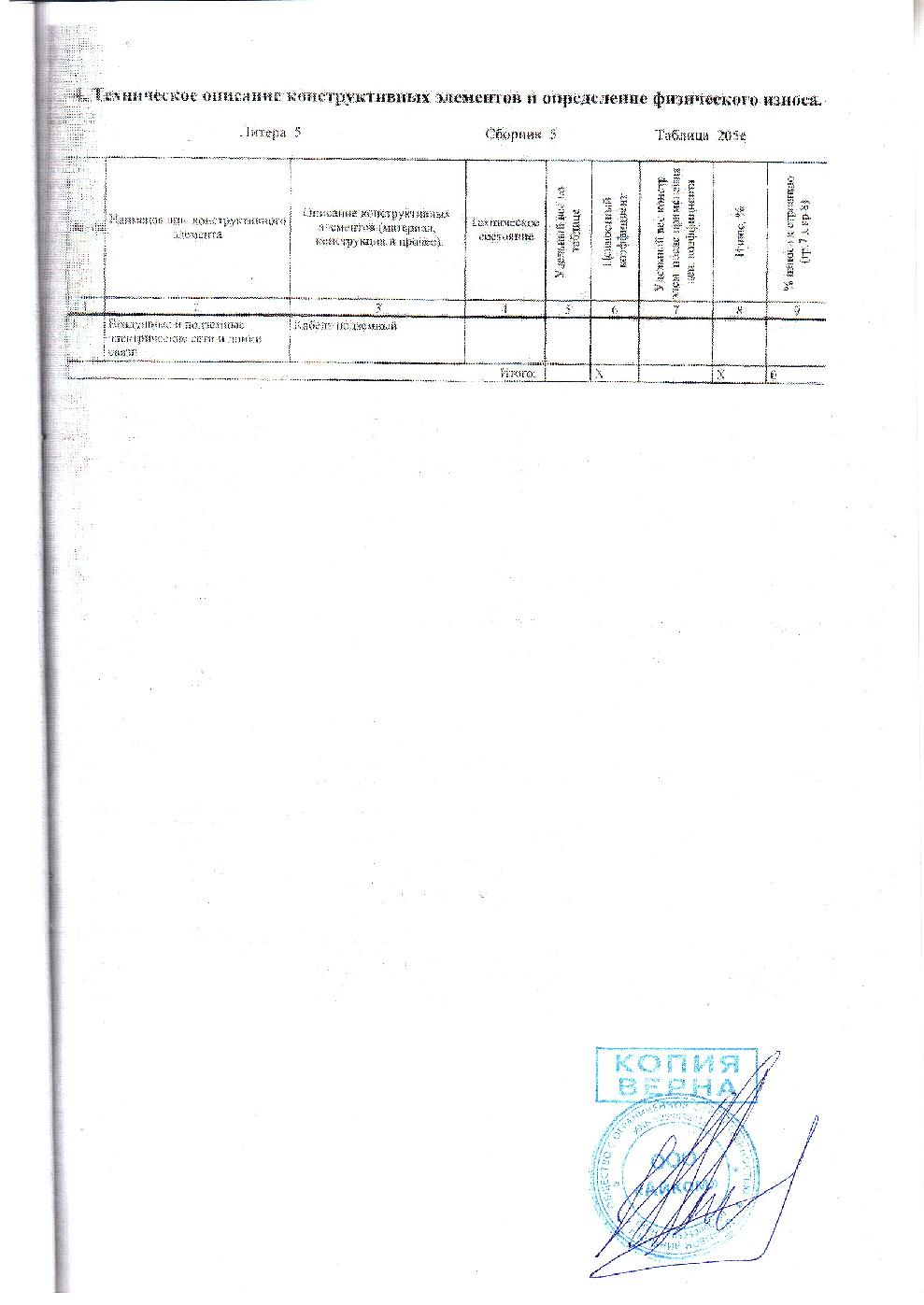 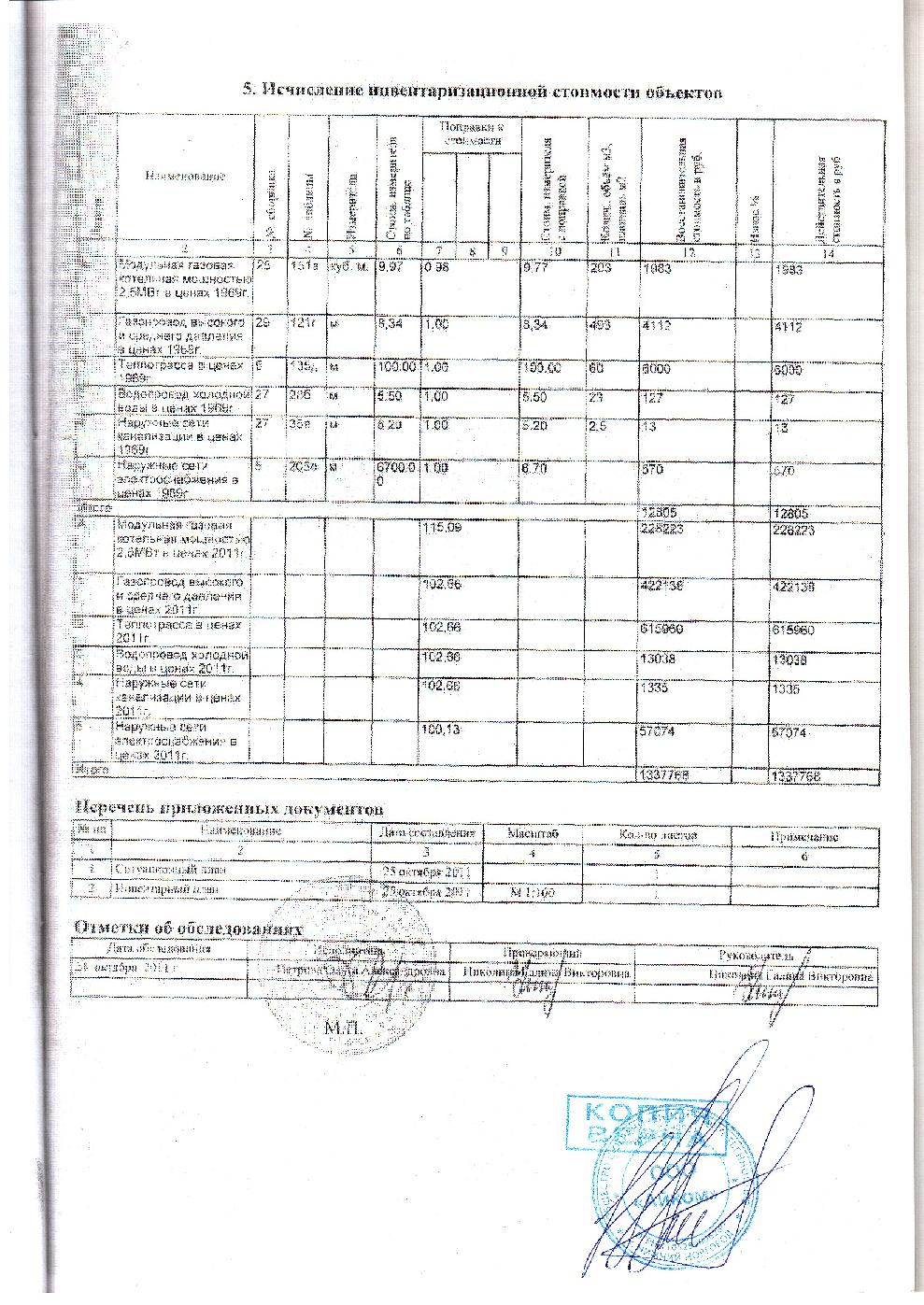 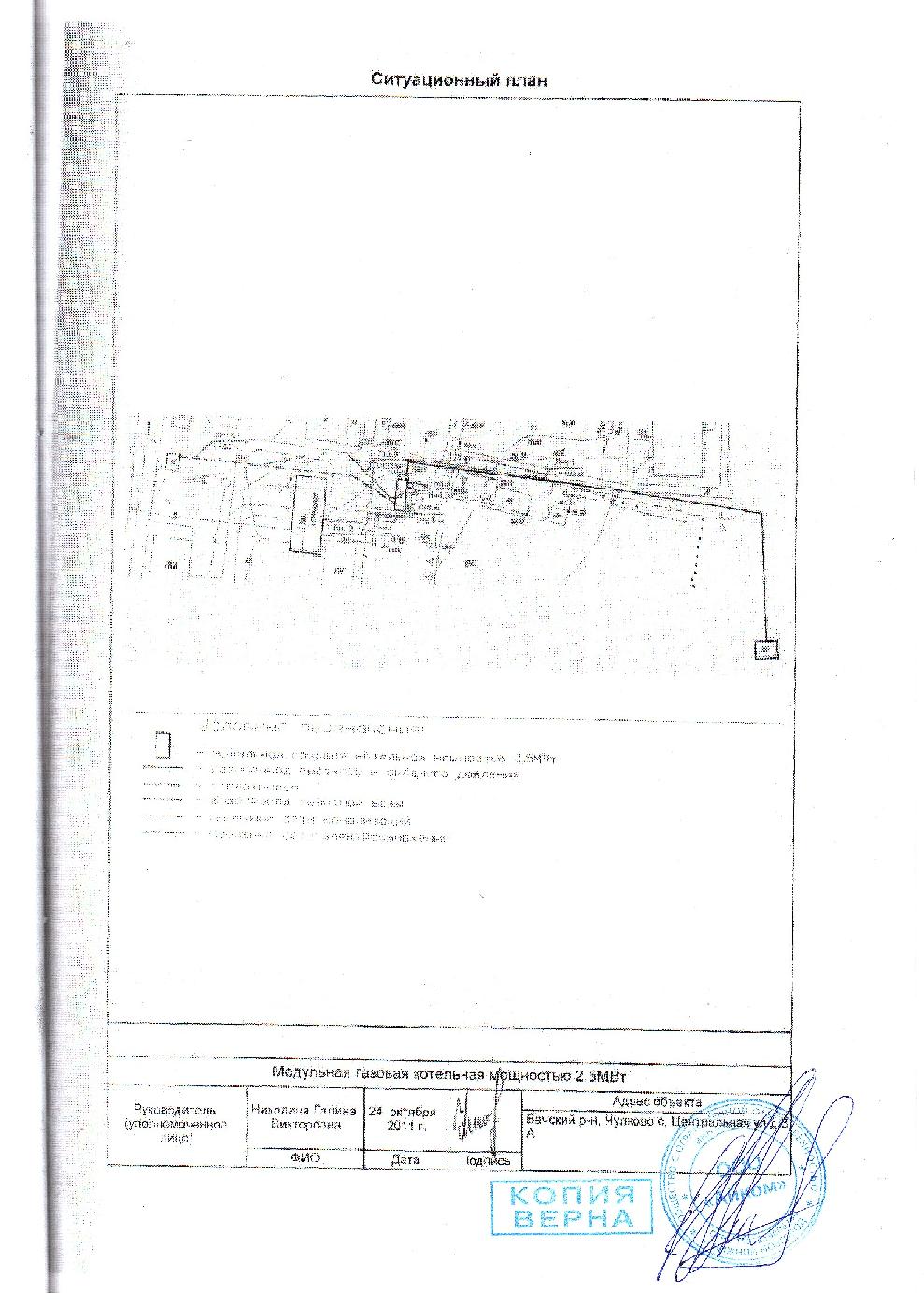 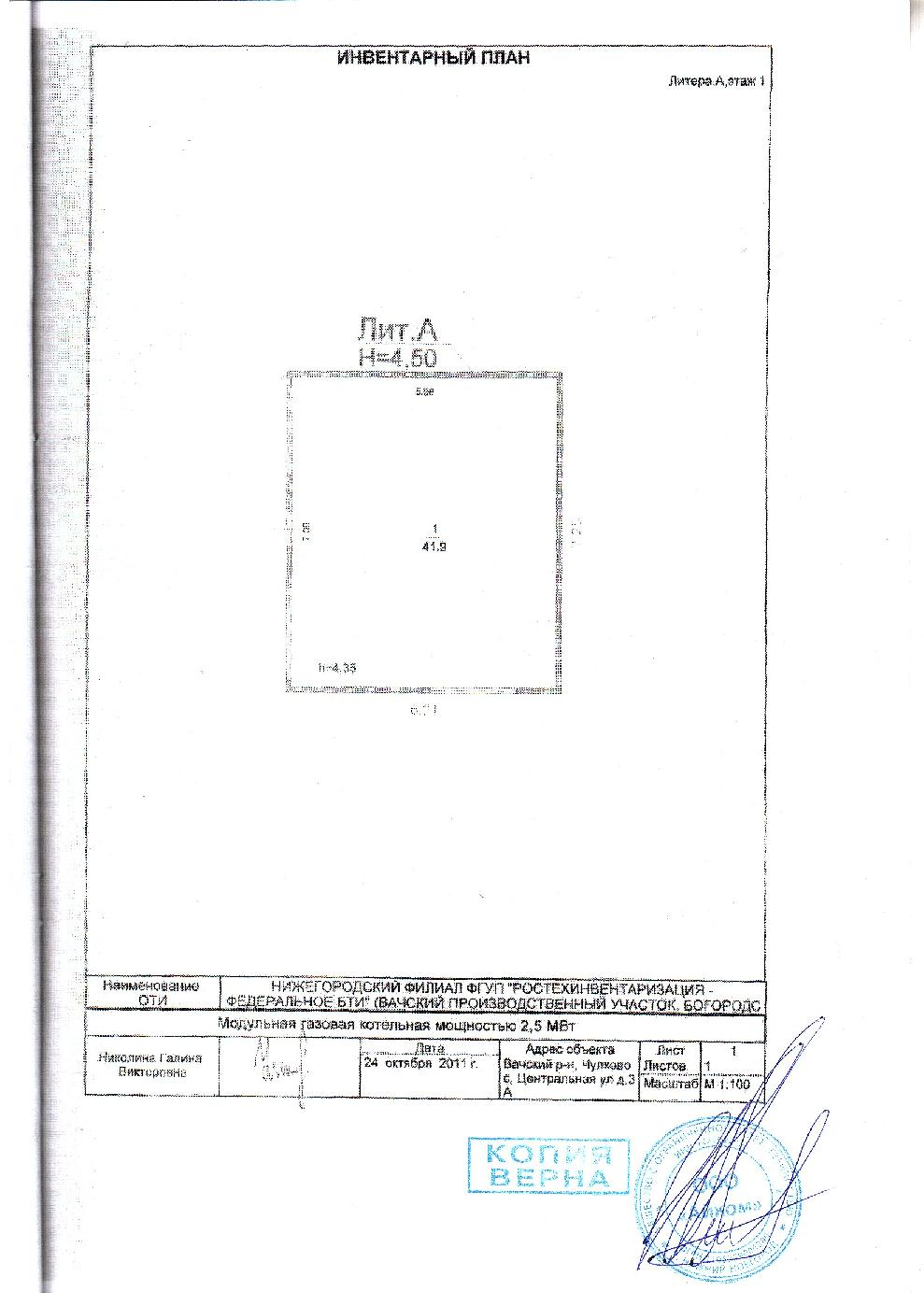 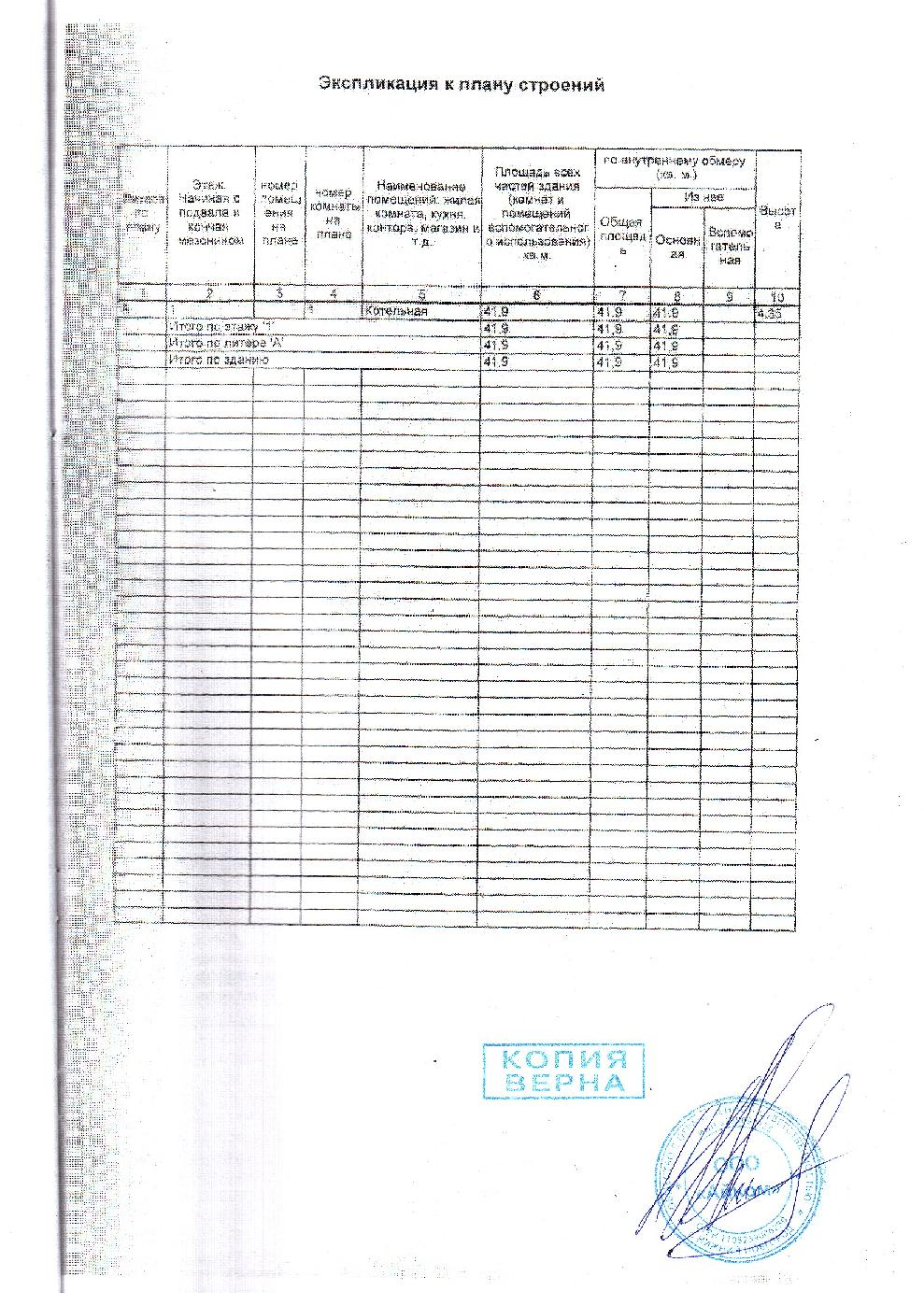 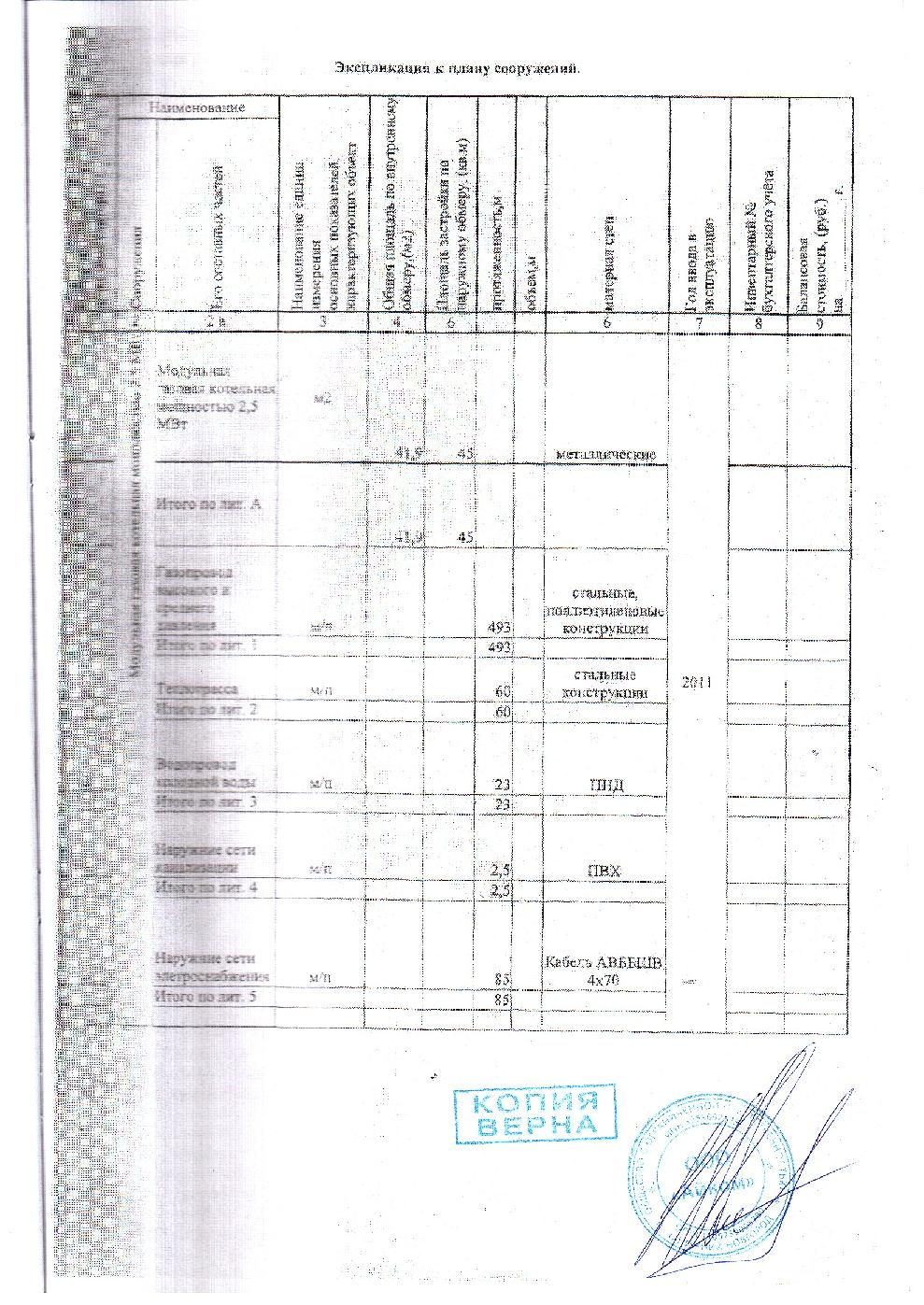 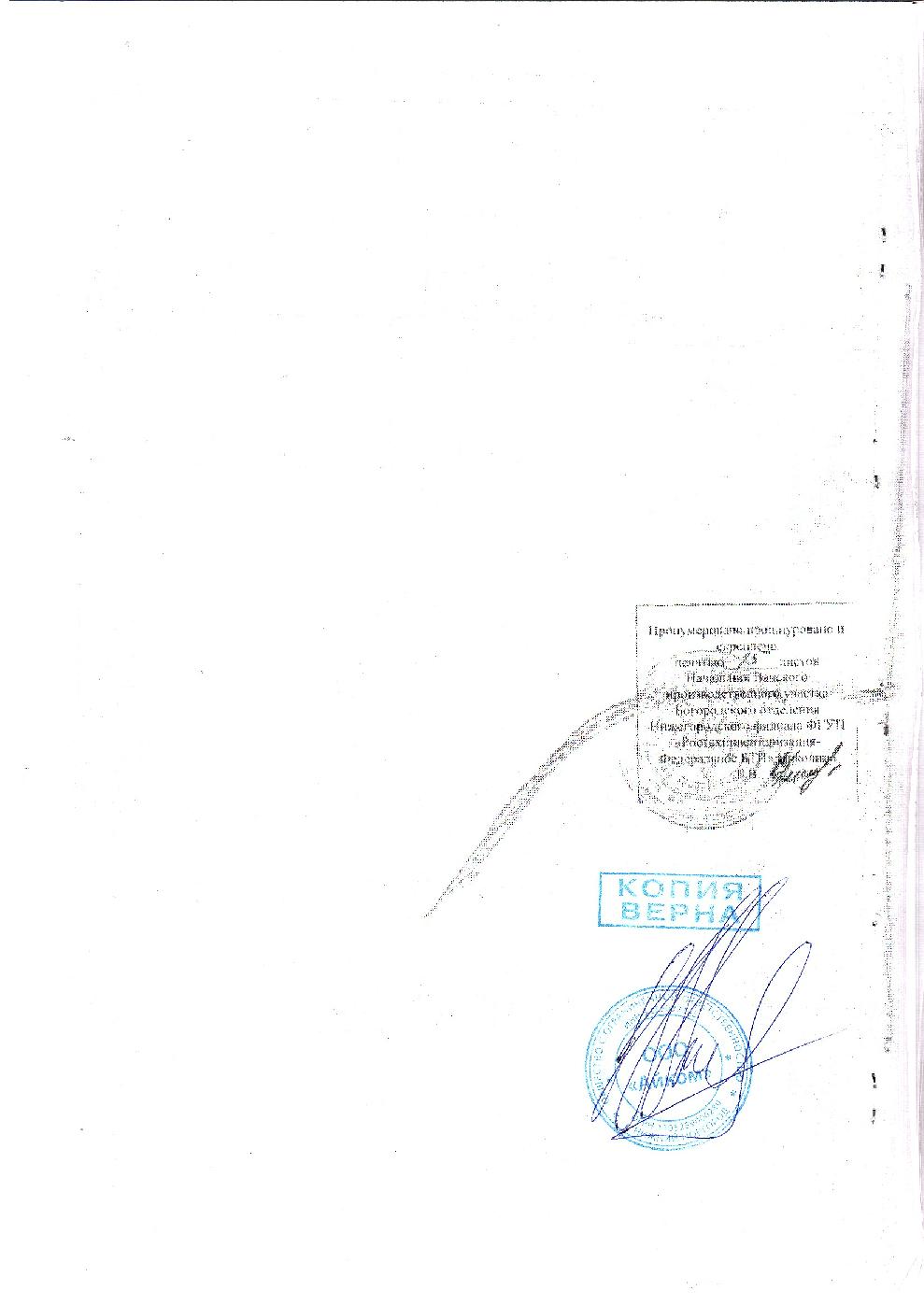 ПериодыСезонная нагрузка, МВтРасход газа, м3 /чЗимний1.022216Переходный (при  t =+8 0 С)